РЕСПУБЛИКА   КАРЕЛИЯ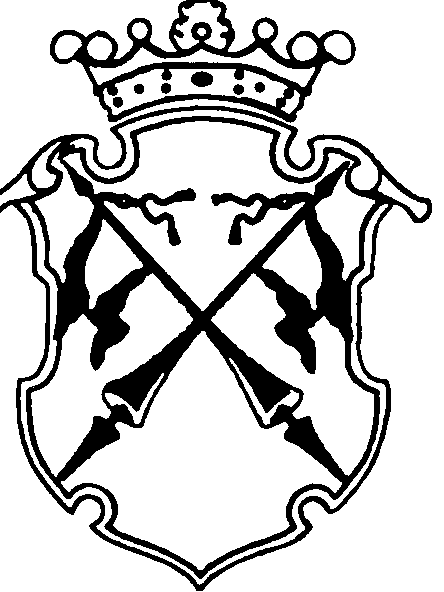 КОНТРОЛЬНО-СЧЕТНЫЙ КОМИТЕТСОРТАВАЛЬСКОГО МУНИЦИПАЛЬНОГО РАЙОНАЗАКЛЮЧЕНИЕна проект Решения Совета Сортавальского городского поселения  … сессии III созыва «О внесении изменений и дополнений в решение №137 от 23.12.2015г. «О бюджете Сортавальского городского поселения на 2016 год»25 октября 2016 года                                                                      №63Основание для проведения экспертизы: п.2;7 ч.2 статьи 9 федерального закона  от 07.02.2011г. №6-ФЗ «Об общих принципах организации и деятельности контрольно-счетных органов субъектов Российской Федерации и муниципальных образований», ч.2 статьи 157 Бюджетного Кодекса РФ, подпункт 2;7 пункта 1.2 Соглашения о передаче полномочий контрольно-счетного органа Сортавальского городского поселения по осуществлению внешнего муниципального финансового контроля Контрольно-счетному комитету Сортавальского муниципального района от  «25» декабря  2015 г.Цель экспертизы : оценка финансово-экономических обоснований на предмет обоснованности расходных обязательств бюджета Сортавальского городского поселения в проекте Решения Совета Сортавальского городского поселения … сессии III созыва «О внесении изменений и дополнений в решение №137 от 23.12.2015года  «О бюджете Сортавальского городского поселения на 2016 год».Предмет экспертизы : проект Решения Совета Сортавальского городского поселения … сессии III созыва «О внесении изменений и дополнений в решение №137 от 23.12.2015года  «О бюджете Сортавальского городского поселения на 2016 год», материалы и документы финансово-экономических обоснований указанного проекта в части, касающейся расходных обязательств бюджета Сортавальского городского поселения.   Проект Решения Совета Сортавальского муниципального района … сессии III созыва «О внесении изменений и дополнений в решение №137 от 23.12.2015г. «О бюджете Сортавальского городского поселения на 2016 год» с приложениями №4;5;6 (далее- проект Решения), пояснительной запиской к проекту Решения представлен на экспертизу в Контрольно-счетный комитет Сортавальского муниципального района (далее- Контрольно-счетный комитет) 21 октября 2016 года.     Представленным проектом Решения не предлагается изменять основные характеристики бюджета муниципального образования принятые Решением Совета Сортавальского городского поселения XXXI сессии III созыва от 23.12.2015г. №137 «О бюджете Сортавальского городского поселения на 2016 год» с учетом изменений (Решение XXXIII сессии III созыва Совета СГП от 01.03.2016г. №146; Решение XXXVII сессии III созыва Совета СГП от 22.06.2016г. №161; Решение XLI сессии III созыва Совета СГП от 17.10.2016г. №174) (далее- утвержденный бюджет), к которым, в соответствии с ст. 184.1 БК РФ, относятся общий объем доходов, общий объем расходов и дефицит бюджета.РасходыПроектом Решения предлагается перераспределить расходы на 2016 год на исполнение вновь принимаемых бюджетных обязательств бюджета поселения за счет уменьшения бюджетных ассигнований, ранее утвержденных бюджетом. Анализ изменений, внесенных в проект Решения по расходам бюджета поселения на 2016 год ,  приведен в табл. 1 Табл.1(тыс. руб.)На 2016год бюджетные ассигнования увеличены по сравнению с утвержденным бюджетом   по следующим разделам:-0100 «Общегосударственные вопросы» в сумме 359,5 тыс. руб.;-1000 «Социальная политика» в сумме 8,0 тыс. руб. И уменьшены :-1300 «Обслуживание государственного и муниципального долга» в сумме 367,55 тыс. руб.;Согласно Пояснительной записки внесение изменений в расходы в основном связано с увеличением ассигнований на принятие бюджетных обязательств, связанных с осуществлением функций администрации Сортавальского поселения в части оплаты труда  вновь принятых на вакантные должности муниципальных служащих  (+359,5 тыс. руб.), а также мероприятий  в рамках Муниципальной программы  «Адресная социальная помощь» (+8,0 тыс. руб.) и уменьшения ассигнований на обслуживание муниципального долга в связи  экономией ассигнований по процентной ставке по результатам аукциона и досрочным погашением кредита, полученного в 2015 году(-367,5 тыс. руб.). Контрольно-счетный комитет отмечает, что на экспертизу не представлены финансово-экономические обоснования по увеличению ФОТ муниципальных служащих администрации Сортавальского поселения , т. к. согласно п. 6.1. Методики планирования бюджетных ассигнований бюджета Сортавальского городского поселения, утвержденной распоряжением администрации Сортавальского поселения от 29,08,2014г. №314-О (далее- Методика)  фонд оплаты труда по органу местного самоуправления производится плановым методом, исходя из утвержденной структуры и штатной численности, а также действующего законодательства, регламентирующего вопросы оплаты труда указанных работников. Таким образом, согласно Методики, финансово-экономическим обоснованием должны являться штатное расписание администрации Сортавальского поселения, Положение по оплате труда муниципальных служащих Сортавальского городского поселения, муниципальный акт, утверждающий структуру органа местного самоуправления. Уменьшение ранее планируемых бюджетных ассигнований на обслуживание муниципального долга также финансово-экономически не обосновано, т.к. согласно п.5.4. Методики планирование данных расходов должно осуществляться на основании действующих договоров займа и планируемых заимствований в соответствии с объемами займов, сроками их возврата, процентными ставками. Проектом Решения не предлагается вносить изменения в Программу муниципальных внутренних заимствований Сортавальского городского поселения на 2016 год, утвержденную решением Совета СГП  «О бюджете Сортавальского городского поселения на 2016 год»Согласно ст. 184.2 БК РФ на экспертизу в Контрольно-счетный комитет представлен проект постановления администрации Сортавальского поселения  «О внесении изменений в постановление №100 от 31.12.2015г. «Об утверждении муниципальной Целевой программы «Адресная социальная помощь на 2016 год» ». В ходе экспертизы были выявлены нарушения действующего муниципального нормативного акта, в результате чего, Контрольно-счетный комитет СМР, предложил отклонить проект данного постановления, т. к. он требовал доработки. Анализ текстовых статей проекта Решения В статью 4 добавлен пункт 2  противоречащий ст.62 Бюджетного кодекса РФ. А именно, размер части прибыли муниципальных унитарных предприятий, остающиеся после уплаты налогов и иных обязательных платежей должен определяться в порядке, установленном муниципальными правовыми актами представительных органов муниципальных образований, а не утверждаться распоряжением Администрации Сортавальского городского поселения.;В нарушение п. 2 ст.21 БК РФ приложении 4 «Распределение бюджетных ассигнований на 2016 год по ведомственной классификации расходов бюджетов РФ» к Решению о бюджете Сортавальского городского поселения на 2016 год  содержит перечень не главных распорядителей средств местного бюджета, а подведомственных получателей: Муниципальное учреждение «Архитектура и градостроительство города Сортавала», Муниципальное учреждение «Городское хозяйство», Муниципальное учреждение «Центр Досуга».Применение бюджетной классификацииВ представленных на экспертизу  Приложениях   №4;5;6 к проекту Решения имеются противоречия по отраженным кодам «целевой статьи» и «вид расходов» В приложениях №4;5;6;10 применяются коды в соответствии с Указаниями о порядке применения бюджетной классификации Российской Федерации, утвержденными приказом Минфина России от 01.07.2013 № 65н.Выводы:1.Корректировка бюджета обусловлена перераспределением  расходной части бюджета поселения по сравнению с утвержденным бюджетом на сумму 367,5 тыс. руб. в части увеличения ассигнований на принятие бюджетных обязательств, связанных с осуществлением функций администрации Сортавальского поселения в части оплаты труда  вновь принятых на вакантные должности муниципальных служащих  (+359,5 тыс. руб.), а также мероприятий  в рамках Муниципальной программы  «Адресная социальная помощь» (+8,0 тыс. руб.) и уменьшения ассигнований на обслуживание муниципального долга на сумму 367,5 тыс. руб.2. Проектом Решения не планируется изменение основных характеристик бюджета Сортавальского городского поселения, к которым, в соответствии с п.1 ст. 184.1 БК РФ, относятся общий объем доходов, общий объем расходов бюджета.По результатам проведенной экспертизы проекта Решения Совета Сортавальского городского поселения «О внесении изменений и дополнений в решение №137 от 23.12.2015г. «О бюджете Сортавальского городского поселения на 2016 год» выявлены нарушения ст. 162  и п. 2 ст. 21 Бюджетного кодекса РФ.Предложения:Рассмотреть заключение Контрольно-счетного комитета  на заседании  объединённых комиссий Совета Сортавальского городского поселения.Совету Сортавальского городского поселения рекомендовать Администрации Сортавальского городского поселения:2.1. Представить финансово-экономические обоснования по вновь принимаемым расходным обязательствам бюджета поселения в части оплаты труда муниципальных служащих органа местного самоуправления поселения, а также финансово-экономические обоснования по уменьшаемым бюджетным ассигнованиям на обслуживание муниципального долга;2.3. Приложение №4 к проекту Решения привести в соответствие с требованиями п.2 ст.21 БК РФ;2.4.  Устранить противоречия со ст. 62 БК РФ, допущенные в п.2 ст.4 проекта Решения ;2.6. Устранить противоречия в приложении 6 по отношению к приложениям 4 и 5. Председатель контрольно-счетного комитета                                   Н.А. АстафьеваНаименованиеРаздел,подраздел2016 год2016 год2016 годНаименованиеРаздел,подразделУтвержденный бюджет Проект Решения Изменения(+;-)Общегосударственные вопросы010015751,916111,4+359,5Функционирование высшего должностного лица субъекта РФ и муниципального образования01021260,41260,40Функционирование правительства РФ, высших исполнительных органов гос.власти субъектов РФ, местных администраций010411148,611508,1+359,5Обеспечение деятельности финансовых, налоговых,и таможенных органов и органов финансового (финансово-бюджетного)надзора0106246,8246,80Обеспечение проведения выборов и референдумов0107334,8334,80Резервный фонд Сортавальского городского поселения011176,276,20Другие общегосударственные вопросы01132685,12685,10Национальная безопасность и правоохранительная деятельность0300160,0160,00Защита населения и территории от чрезвычайных ситуаций природного и техногенного характера, гражданская оборона030950,050,00Другие вопросы в области национальной безопасности и правоохранительной деятельности0314110,0110,00Национальная экономика040037831,037831,00Дорожное хозяйство (дорожные фонды)040930458,030458,00Другие вопросы в области национальной экономики04127373,07373,000Жилищно-коммунальное хозяйство050054753,654753,60Жилищное хозяйство050128379,528379,50Коммунальное хозяйство05022098,02098,00Благоустройство050318427,818427,80Другие вопросы в области жилищно-коммунального хозяйства05055848,35848,30Образование0700240,0240,00Молодежная политика и оздоровление детей0707240,0240,00Культура, кинематография и средства массовой информации080015590,015590,00Культура080115590,015590,00Социальная политика1000228,2,2236,2+8,0Пенсионное обеспечение100197,997,90Социальное обеспечение1003130,3138,3+8,0Физическая культура и спорт1100200,0200,00Массовый спорт1102200,0200,00Обслуживание государственного и муниципального долга1300	1932,01564,5-367,50Обслуживание государственного внутреннего и муниципального долга13011932,01564,5-367,50Всего расходов:126686,7126686,70Приложение 4Приложение 4Приложение 4Приложение 5Приложение 5Приложение 5Приложение 6Приложение 6Приложение 6ЦСРВРсуммаЦСРВРсуммаЦСРВРсумма20000726202403465,020000726202403465,020000726102403465,02000070350831258,02000070350831258,02000070350830258,0200007035085140,0030027017085140,0200007035085040,0